最佳东方长沙区域第七届旅游服务业人才专场招聘会-焕薪季邀  请  函主办单位：最佳东方-旅游服务业专业的招聘平台（www.VeryEast.cn）大会时间：2020年2月12日（周三）8：00─13：00大会地点：通程商业广场宜尚酒店15楼（长沙红星国际会展中心正对面）乘车路线：102路/103路/120路/123路/140路/141路/147路/152路/16路/17路/209路/210路/502路/702路/703路/7路/801路/802路/806路到【高升村南】下车参会企业：酒店、餐饮、康养、休闲娱乐等旅游服务业企业应聘人员：中高层管理人员（前厅部、客房部、餐饮部、娱乐部、公关销售部、人力资源部、财务部、工程部、保安部、商场部、旅行社等）；一线岗位具有相关工作经验的各类专业人才（前厅总台 、总机、商务中心、大堂副理、礼宾部；客房清洁、PA、洗衣房、花房、餐饮服务员、咨客 、点菜、值台、调酒师、茶艺师、中式厨师、西式厨师、酒店销售/公关/营销；酒店行政/文秘；酒店人力资源/培训；旅行社票务人员、外联、计调、导游等）。一、大会规模限40家知名酒店、餐饮等旅游服务业企业，最佳东方和人才市场将邀请长沙地区所有求职者参加本次专场招聘会二、大会服务及收费标准标准展位（1m*3m）：RMB 800元/个1、每展位提供一张桌子和三把椅子；2、免费提供简历表、笔、2份工作餐及饮用水；3、免费制作招聘海报（提供word文档）。三、支持媒体百度推广、58同城、招聘通网、红星人才网、纸媒广告、微信公众号、微信QQ群、短信群发、高校就业网链接等方式精准推广。四、参会办法企业报名可通过联系总机、服务人员，报名通过后请在5个工作日内将招聘会费用汇入最佳东方指定账户，逾期将不保留展位，报名成功后请在2020年2月7日前将招聘海报内容（海报内容在600个字以内，不带图片）发送至服务人员，并在汇款后的7个工作日开具有效发票。报名时间：即日起至2020年2月7日，报满即止。联系电话： 0571-88866108五、汇款方式汇款户名：杭州东方网升科技股份有限公司        开户银行：中国工商银行杭州古墩路支行              帐    号：1202 2249 0990 0001 035（共19位）  （注：本次招聘会不接受现场报名及付款）六、其他事项各参会单位工作人员请于招聘会当天8：00前到通程商业广场宜尚酒店15楼报道。………………………………………………………………………………………………………          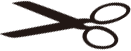 参会反馈单公司名称地  址电   话传  真联系人是否制作海报   □是 □否是否制作海报   □是 □否展位规格参会人数是否制作海报   □是 □否是否制作海报   □是 □否请填写发票抬头：请填写发票抬头：请填写发票抬头：请填写发票抬头：备注：请将参加招聘会海报内容以电子版形式发送到               （邮件发送后请来电确认）备注：请将参加招聘会海报内容以电子版形式发送到               （邮件发送后请来电确认）备注：请将参加招聘会海报内容以电子版形式发送到               （邮件发送后请来电确认）备注：请将参加招聘会海报内容以电子版形式发送到               （邮件发送后请来电确认）备注：请将参加招聘会海报内容以电子版形式发送到               （邮件发送后请来电确认）备注：请将参加招聘会海报内容以电子版形式发送到               （邮件发送后请来电确认）